Espace de rédactionAides à l’écriture en ligne (anglais)Clique sur l’image pour accéder aux outils dont tu as besoin pour corriger ton texte.Aides à l’écriture en ligne (anglais)Clique sur l’image pour accéder aux outils dont tu as besoin pour corriger ton texte.Aides à l’écriture en ligne (anglais)Clique sur l’image pour accéder aux outils dont tu as besoin pour corriger ton texte.Aides à l’écriture en ligne (anglais)Clique sur l’image pour accéder aux outils dont tu as besoin pour corriger ton texte.Aides à l’écriture en ligne (anglais)Clique sur l’image pour accéder aux outils dont tu as besoin pour corriger ton texte.Aides à l’écriture en ligne (anglais)Clique sur l’image pour accéder aux outils dont tu as besoin pour corriger ton texte.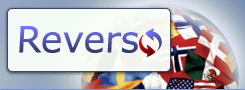 ???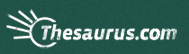 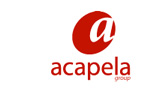 Correcteur grammaticalDictionnaireConjugueur Dictionnaire orthographiqueSynonymesSynthèse vocale